APPLICATION FOR CANDIDACY TOWN OF EMMITSBURG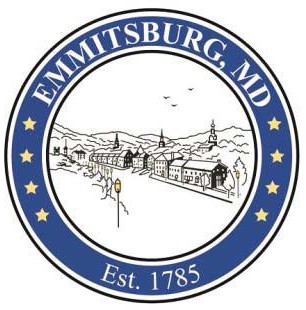 2023 ELECTIONVacancies: Commissioner SeatI hereby declare my candidacy for the office of:  Commissioner Seat (1 seat open) for the Town of Emmitsburg, Maryland. The interview will take place in front of the Commissioners and recorded live on October 18, 2023 @ 7pm in the Town Office. Legal Name (Printed): 	Name on Ballot (If Different Than Above): 	Home Address: 	Mailing Address: 	Home Phone: 		Alternate Phone: 	Email: 	Length of Town Residency:		Date Application Filed: 	Per Article II of the Emmitsburg Town Charter, “Commissioners shall have resided in Emmitsburg for at least one month immediately preceding their election and shall be qualified voters.Each Commissioner shall reside in the town during his/her term of office, and his/her removal of his/her residence from the town during his/her term shall immediately vacate his/her office.”There are various types of meetings Emmitsburg elected officials are required to attend. The most common meeting is the monthly town meetings that typically occur on the first and/or third Monday of every month at 7:00 p.m.; however, an elected official could be required to attend more if needed.Anyone interested in being considered for a position on the Board of Commissioners must submit the attached candidacy form to Sabrina King, Town Clerk, sking@emmitsburgmd.gov no later than 4pm October 16, 2023. By signing below, I acknowledge and accept the requirements as stated above.Signature: 		Date: 	